Application Form - Part 1
Must be typedApplication Form - Part 2
Must be typedApplication Form - Part 3Must be typedProposed Plan of Graduate StudyPlease provide a summary of how your plan of study will impact and enhance the field of transportation and what role transportation takes in your professional goals.  Incorporate educational, personal and work experiences, accomplishments, volunteer activities and/or events that support your plan of study.  Limit 2 pages.Dear Applicant:This letter is provided in an effort to ensure that all information is submitted in a timely manner.  Incomplete packages will NOT be considered.  Please pay attention to all deadlines and information.Prior to sending your packet to Universities and Grants Programs, 1310 North Courthouse Road, Suite 300, Arlington, VA 22201, please ensure that you have reviewed your application thoroughly and are confident that all materials are enclosed.If you would like confirmation of delivery, provide a Postage Paid Postcard w/ your return address.** Applications and all supporting materials are due by 5:00p.m. March 10, 2014 **NO EXCEPTIONS!!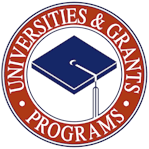 